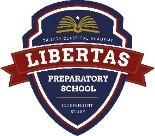  2022-23 LIBERTAS PREP FRIDAY CO-OP CLASSES All classes held on Fridays at: Valencia Hills Community Church 24933 Avenue Stanford, Valencia, CA 91355For more info contact:   Susan Todd - Libertas Prep Co-op Coordinatorstodd@trinityclassicalacademy.com  (661)406-0842 direct line2022-23 LIBERTAS PREP SCIENCE CLASSES Classes held at: Trinity Classical Academy 28310 Kelly Johnson Pkwy, Valencia, 91355Biology + Lab (Tuesdays: 2pm – 3:10pm)Trinity Instructor: Miss Autumn Nootbaar @ Trinity - Room 104Chemistry + Lab (Wednesdays: 2pm – 3:10pm)Instructor: Dr. Mark Phillips @ Trinity - Room 104For more info contact:Susan Todd - Libertas Prep Co-op Coordinatorstodd@trinityclassicalacademy.com (661)406-0842 direct lineClass Times            Course / Instructor  8:00am –   9:30am                    American Lit & Comp (gr 9-12): Mr. Davis Greenwood  9:30am – 10:00am        Brunch10:00am – 11:30am        Spanish 2/3 (gr 8-12): Miss Sofia Beltran        US History (9-12) Mr. Davis Greenwood11:30am – 12:00pm        Lunch12:00pm  – 1:30pm                  Spanish 1 (gr 7-12): Miss Sofia Beltran 1:30pm  –  3:00pm        Bible (gr 7-12) Mr. Jared PazinFall SemesterSpring SemesterAUGUST  19, 26 [off 9/2 Spiritual Emphasis camp]JANUARY 27SEPTEMBER 9, 16, 23FEBRUARY 3, 10, 17, 24OCTOBER  7, 14, 21, 28MARCH 3, 10, 17, 24 [off Mar 31 Spring Break]NOVEMBER 4, 11 [off Nov 17 & 25 Thanksgiving]APRIL 14, 21, 28 [off Apr 7 Easter]DECEMBER 2, 9 [off Dec 16, 23 & 30 Christmas] MAY 5, 12, 19, 26JANUARY 6, 13, 20-------------------------GRADES DUE January 28GRADES DUE June 2	  (Total of 16 weeks)(Total of 16 weeks)Fall SemesterSpring SemesterAUGUST  23 [off 8/29 Spiritual Emphasis camp]JANUARY 31SEPTEMBER 6, 13, 20, 27FEBRUARY 7, 14, 21, 28OCTOBER 4, 11, 18, 25MARCH 7, 14, 21 [off Mar 28 Spring Break]NOVEMBER 1, 8, 15, 29 [off Nov 22 - Thanksgiving]APRIL 4, 11, 18, 25DECEMBER 6, 13 [off Dec 20 & 27 Christmas]  MAY 2, 9, 16, 23JANUARY  10, 24 [off Jan 3 New Year & Jan 17 RS Finals]-------------------------GRADES DUE January 28GRADES DUE June 2	 (Total of 17 weeks)(Total of 16 weeks)Fall SemesterSpring SemesterAUGUST  24 [off 8/31 Spiritual Emphasis camp]FEBRUARY 1, 8, 15, 22SEPTEMBER 7, 14, 21, 28MARCH 1, 8, 15, 22 [off Mar 29 Spring Break]OCTOBER 5, 12, 19, 26APRIL 5, 12, 19, 26NOVEMBER 2, 9, 30 [off Nov 16 FF Day / Nov 23 Thanksgiving]MAY 3, 10, 17, 24 [off Mar 31 US Finals]DECEMBER 7, 14 [off Dec 21 & 28 Christmas]  -------------------------JANUARY  4, 11, 25 [off Jan 18 RS Finals]-------------------------GRADES DUE January 28GRADES DUE June 2	 (Total of 17 weeks)(Total of 16 weeks)